Zamek Królewski w Warszawie – Muzeum.	  		Warszawa dn. 15.10.2019 r.Rezydencja Królów i Rzeczypospolitej,00-277 Warszawa, Plac Zamkowy 4NIP 5260001312 REGON: 000860582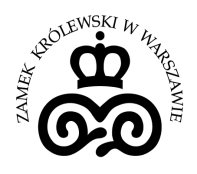 Do wszystkich uczestników postępowania na „modernizację systemu wykrywania i sygnalizacji pożaru SAP w Zamku Królewskim w Warszawie” ZZ-2110-10/2019dotyczy: postępowanie o udzielenie zamówienia na „na modernizację systemu wykrywania i sygnalizacji pożaru SAP w Zamku Królewskim w Warszawie” – ZZ-2110-10/2019.Zamek Królewski – Muzeum. Rezydencja Królów i Rzeczypospolitej w Warszawie informuje, że w przedmiotowym postępowaniu wpłynęły pytania do ogłoszenia 
o zamówieniu. Jednocześnie zmianie uległ załącznik nr 10 do SIWZ – projekt umowy. Poniżej przekazujemy treść pytań i odpowiedzi Zamawiającego.Pytanie nr 1Prosimy o wyjaśnienie i szczegółowy opis tego zakresu w umowie w § 4 ust. 6 lit. d.Odpowiedź:Przy każdym urządzeniu do którego dochodzi napięcie 230V należy wykonać taki pomiar w porozumieniu z kierownikiem działu TE i sporządzić z tego protokół.Pytanie nr 2W umowie § 7 ust. 2 Prosimy o wskazanie stałego przewidywanego terminu.Odpowiedź: Pkt 2 Ponieważ jest to system sygnalizacji pożaru czas usunięcia awarii nie powinien być dłuższy niż 24 h (w wyjątkowych przypadkach gdy trzeba wymienić element którego wykonawca nie ma na stanie magazynowym na prośbę wykonawcy można ten czas rozsądnie wydłużyć o czas potrzebny na transport uszkodzonego elementu).Pytanie nr 3Prosimy wyjaśnienie czy kary są naliczane od etapu I i etapu II niezależnie czy też od wartości całkowitej przedmiotu Umowy.Odpowiedź: Od wartości całkowitej przedmiotu umowy./-/ Jarosław WójtowiczI Zastępca DyrektoraZamku Królewskiego w Warszawie – Muzeumds. Zarządzania